Respiratory Disease:Issues to address with respiratory disease patient:Choice of anesthesia; uncooperative children or mentally retarded patients with respiratory disease who must be operated under GA  Use of steroids; like asthma patients who use systemic steroidscortisone→ adrenal insufficiency→ infection susceptibility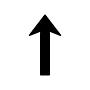 Cross infection → specially TBPositioning of the patient; some patients with respiratory disease can't sleep in the supine positionObstructive sleep ApneaDefinition:interrupted breathing during sleep,, common in obeseTuberculosis:Definition: Chronic infectious disease characterized by the formation of caseating granulomas in the affected organs, especially the lungs 
Sarcoidosis:•	Similar to TB, but is Non-caseating granuloma 
•	Multi-organ disease “specially the lungs” of unknown etiology with diverse clinical manifestations 
•	Oral manifestations include dry mouth and sometimes it is the first manifestation of the disease 
•	Other oral manifestations: swelling of salivary glands, intermittent swelling of lips and tongue, mucosal nodules or patches on skin and around the nose 
Cause: upper airway obstruction as a result of excessive relaxation of the muscles of the palate and oropharynx Risk factors: 
-Obesity (most important factor)
-Large tonsils 
-Patients with severe class 2 malocclusion 
-drugs that cause muscle relaxation(epilepsy)
-Endocrine disease→  hypothyroidism and acromegaly 
-Alcohol and SmokingSymptoms: 
-Snoring in association with excessive day sleeping 
-Tiredness and Drowsiness 
-Morning headache 
-Poor concentration and memory
-Anxiety and depressionDiagnosis:
History and clinical features 
Sleep lab studies 
Management: 
-Lifestyle change; in relation to smoking and obesity 
-C-PAP; device that supplies the patient with oxygen while asleep 
Dental management: oral appliances that can reduce sleep apnea and snoring  if the cause is oral like: -Mandibular Advancement Appliance; in case of  a retrognathic mandible by protruding the mandible 
-Tongue retaining device: retains the tongue outward and downward to help open the airways 
-Soft palate lift deviceAsthma:Definition:Chronic inflammatory disease with reversible episodes of bronchial obstruction Types:Extrinsic, Intrinsic Mechanism of action:chronic inflammatory response to eosinophils→ histamine→ airway obstructionTriggers:a)	Air
b)	Exercise 
c)	Emotional stress
d)	Drugs, like NSAIDs and aspirin 
Clinical features:cough, wheezing, chest tightness, unable to complete a full sentence is severe casesDiagnosis:history and examinationresponse to bronchodilators (beta 2 agonists)lung function tests (spirometry)skin prick test (to know if the patient is allergic to a certain substance)histamine provocation testManagement:-	Depends on the severity
-	suppress the symptoms and reduce the frequency of attacks and hospital admissions 
-	Avoidance of known trigger factors 
-	Bronchodilators and inhaled steroids. -            Drugs: oral leukotriene antagonists, theophylline (present in tea) and systemic steroids Oral manifestations of asthma:-          Non specific, side effects of drugs→ xerostomia.patients will have: caries, candidal infection, periodontal disease, dental erosion…-          Patients who experience asthmatic attacks, especially children, will have mouth breathing. As a result of mouth breathing, they will have increased lower anterior facial height, increased overjet…-          Inhaled steroids cause local immunosuppression à candidal infection       Dental management:-      appointment in the morning, not very early not late-       prophylactic inhalation before dental treatment-      pt must bring his inhaler in case of asthmatic attack-      reduce stress-      pt on steroid inhalation must take prophylactic steroid cover-      NSAID are contraindicatedCOPDDefinition: irreversible airway obstruction types : Emphysema: dilation of terminal airspaces of the lung (Pink puffers)chronic bronchitis: productive cough for 3 consecutive months in last 3 yrs (blue bloaters)Causes: smoking, genetics(alpha1 antitrypsin deficiency) Mechanism of Action Mucous gland hypertrophy→mucous secretions to precipitate in the alveoli → gas accumulation in the lungs →  hypoxia and CO2 retention Clinical features:-          Chronic productive cough-          Wheezing-          Progressive breathlessness-          Weight loss in some patients  Diagnosis:-          History of chronic productive cough-          Respiratory disease tests: pulmonary function tests, ABG (arterial blood gas), chest x-rays Management:-          Avoid the risk factors-          Bronchodilators-          Oxygen supplies-          Antibiotics to avoid chest infections-          Chest physiotherapy-          In severe cases à lung transplant Oral manifestations:-          Like asthma, they are side effects of bronchodilators à dry mouth and its associations (caries, candidiosis…)-          Some patients may have central cyanosis; color of lip and tongue appear bluishDental management:·         General anesthesia is risky in COPD patients·         Patients may benefit from LA and sedation because they reduce stress·         Some patients may need steroid prophylactic cover and oxygen during treatment cause bacteria called mycobacterium tuberculosis, and spreads through droplet infection 
Risk factors: 
-	Living with someone who has TB
-	Alcohol
-	Diabetes 
-	Immunosuppression and AIDS-            hepatitis
-	IV drug abuse 
-	some parts of Russia
-	Malnutrition 
-	Prisons; crowded and malnutrition 
Clinical features: 
-	Persistent cough
-	Weight loss
-	Night sweating Diagnosis: 
-Clinical features 
-Identification of mycobacterium through lung biopsy (neelsen staining)
-PCR 
-tuberculin skin test (skin reaction to maltox protein injection)Treatment:chemotherapy (6-9 months)Anti-TB antibiotics, e.g rifampicinDental aspects:single oral ulcersswelling of parotid glands saliva discoloration ( red because of refampin/refampicin)Consider TB cross infectionHepatitis is a risk factor 